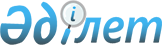 "Мемлекеттiк атаулы әлеуметтiк көмектi тағайындау және төлеу қағидаларын бекіту туралы" Қазақстан Республикасы Денсаулық сақтау және әлеуметтік даму министрінің 2015 жылғы 5 мамырдағы № 320 бұйрығына өзгерістер енгізу туралы
					
			Күшін жойған
			
			
		
					Қазақстан Республикасы Еңбек және халықты әлеуметтік қорғау министрінің 2021 жылғы 28 маусымдағы № 226 бұйрығы. Қазақстан Республикасының Әділет министрлігінде 2021 жылғы 9 шілдеде № 23414 болып тіркелді. Күші жойылды - Қазақстан Республикасы Премьер-Министрінің орынбасары - Еңбек және халықты әлеуметтік қорғау министрінің 2023 жылғы 21 маусымдағы № 227 бұйрығымен.
      Ескерту. Күші жойылды - ҚР Премьер-Министрінің орынбасары - Еңбек және халықты әлеуметтік қорғау министрінің 21.06.2023 № 227 (01.07.2023 бастап қолданысқа енгізіледі) бұйрығымен.
      БҰЙЫРАМЫН:
      1. "Мемлекеттiк атаулы әлеуметтiк көмектi тағайындау және төлеу қағидаларын бекіту туралы" Қазақстан Республикасы Денсаулық сақтау және әлеуметтік даму министрінің 2015 жылғы 5 мамырдағы № 320 бұйрығына (Нормативтік құқықтық актілерді мемлекеттік тіркеу тізілімінде № 11426 болып тіркелген) мынадай өзгерістер енгізілсін:
      көрсетілген бұйрықпен бекітілген Мемлекеттік атаулы әлеуметтік көмек тағайындау және төлеу және кепілдік берілген әлеуметтік топтаманы ұсыну қағидаларында:
      тақырып мынадай редакцияда жазылсын:
      "Мемлекеттік атаулы әлеуметтік көмек тағайындау және төлеу және кепілдедік берілген әлеуметтік топтаманы ұсыну қағидаларын бекіту туралы";
      19-1-тармақ мынадай редакцияда жазылсын:
      "19-1. Қажет болған жағдайда атаулы әлеуметтік көмек алушы болып табылатын адамға өтініш берушінің (отбасының) атаулы әлеуметтік көмек алушыларға тиесілігін растайтын ақпарат "электрондық үкімет" веб-порталы (бұдан әрі - портал) арқылы ұсынылады.
      Өтініш берушінің (отбасының) атаулы әлеуметтік көмек алушыларға тиесілігін растайтын ақпарат көрсетілетін қызметті алушының "жеке кабинетінде" және "Электрондық үкімет" порталының мобильдік қосымшасында қолжетімді.
      Өтініш берушінің (отбасының) атаулы әлеуметтік көмек алушыларға тиесілігін растайтын ақпарат, ол туралы мәліметтер сұратылып отырған адамның келісімі болған жағдайда, портал арқылы жіберілетін жеке және заңды тұлғалардың (бұдан әрі – үшінші тұлғалар) сұрау салуы бойынша ұсынылады.
      Мәлімет сұралатын адам сұрау салуды алған сәттен бастап 2 (екі) сағат ішінде порталдағы "жеке кабинет" арқылы не мобильді азаматтар базасында тіркелген ұялы байланыстың абоненттік нөміріне SMS-хабарлама жіберу арқылы оның (оның отбасының) үшінші тұлғаларға атаулы әлеуметтік көмек алушыларға тиесілігін растайтын ақпаратты ұсынуға өзінің келісімін не келіспеушілігін бір реттік парольді пайдалана отырып портал хабарламасына жауап ретінде білдіреді.
      Келісім алғаннан кейін өтініш берушінің (отбасының) атаулы әлеуметтік көмек алушыларға тиесілігін растайтын ақпарат сұрау салуды жүзеге асырған үшінші тұлғаның "жеке кабинетіне" жіберіледі.";
      46-тармақтың бірінші бөлігі мынадай редакцияда жазылсын:
      "46. "Өтініш берушінің (отбасының) атаулы әлеуметтік көмек алушыларға тиесілігін растайтын ақпарат беру" мемлекеттік қызметін көрсету мәселелері бойынша көрсетілетін қызметті берушінің және (немесе) оның лауазымды адамдарының шешімдеріне, әрекетіне (әрекетсіздігіне) шағымдану кезінде шағым көрсетілетін қызметті беруші басшысының атына беріледі.";
      13-қосымша алып тасталсын;
      14-қосымша осы бұйрыққа қосымшаға сәйкес жаңа редакцияда жазылсын.
      2. Қазақстан Республикасы Еңбек және халықты әлеуметтік қорғау министрлігінің Әлеуметтік көмек саясатын дамыту департаменті Қазақстан Республикасының заңнамасында белгіленген тәртіппен:
      1) осы бұйрықты Қазақстан Республикасының Әділет министрлігінде мемлекеттік тіркеуді;
      2) осы бұйрық ресми жарияланғаннан кейін оны Қазақстан Республикасы Еңбек және халықты әлеуметтік қорғау министрлігінің интернет-ресурсында орналастыруды; 
      3) осы бұйрық мемлекеттік тіркелгеннен кейін он жұмыс күні ішінде Қазақстан Республикасы Еңбек және халықты әлеуметтік қорғау министрлігінің Заң қызметі департаментіне осы тармақтың 1) және 2) тармақшаларында көзделген іс-шаралардың орындалуы туралы мәліметтер ұсынуды қамтамасыз етсін.
      3. Осы бұйрықтың орындалуын бақылау Қазақстан Республикасының Еңбек және халықты әлеуметтік қорғау вице-министрі Е.М. Әукеновке жүктелсін.
      4. Осы бұйрық алғашқы ресми жарияланған күнінен кейін күнтізбелік он күн өткен соң қолданысқа енгізіледі.
      "КЕЛІСІЛДІ"
      Қазақстан Республикасы 
      Цифрлық даму, инновациялар және 
      аэроғарыш өнеркәсібі министрлігі
					© 2012. Қазақстан Республикасы Әділет министрлігінің «Қазақстан Республикасының Заңнама және құқықтық ақпарат институты» ШЖҚ РМК
				
      Қазақстан РеспубликасыныңЕңбек және халықты әлеуметтікқорғау министрі

С. Шапкенов
Қазақстан Республикасының
Еңбек және халықты әлеуметтік
қорғау министрі
2021 жылғы 28 маусымдағы
№ 226 бұйрығына
қосымшаМемлекеттік атаулы әлеуметтік
көмек тағайындау және төлеу
қағидаларына 14-қосымша
"Өтініш берушінің (отбасының) атаулы әлеуметтік көмек алушыларға тиесілігін растайтын ақпарат беру" мемлекеттік көрсетілетін қызмет стандарты
"Өтініш берушінің (отбасының) атаулы әлеуметтік көмек алушыларға тиесілігін растайтын ақпарат беру" мемлекеттік көрсетілетін қызмет стандарты
"Өтініш берушінің (отбасының) атаулы әлеуметтік көмек алушыларға тиесілігін растайтын ақпарат беру" мемлекеттік көрсетілетін қызмет стандарты
1
Көрсетілетін қызметті берушінің атауы
Республикалық маңызы бар қалалардың және астананың, аудандардың және облыстық және аудандық маңызы бар қалалардың жергілікті атқарушы органдары
2
Мемлекеттік қызметті көрсету тәсілі
"Электрондық үкімет" веб-порталы арқылы
3
Мемлекеттік қызметті көрсету мерзімі
порталға жіберген күннен бастап – 15 минут
4
Көрсету нысаны
Электрондық (толық автоматтандырылған)
5
Мемлекеттік қызметті көрсету нәтижесі
Өтініш берушінің (отбасының) атаулы әлеуметтік көмек алушыларға тиесілігін (тиесілі еместігін) растайтын ақпарат
6
Көрсетілетін қызметті алушыдан алынатын төлем мөлшері Қазақстан Республикасының заңнамасында көзделген жағдайларда мемлекеттік қызмет көрсету кезінде мемлекеттік қызмет көрсету тәртібі және оны алу тәсілдері
Мемлекеттік қызмет жеке тұлғаларға тегін көрсетіледі.
7
Жұмыс кестесі
Порталдағы жөндеу жұмыстарын жүргізуге байланысты техникалық үзілістерді қоспағанда, тәулік бойы
8
Қазақстан Республикасының заңнамасында белгіленген мемлекеттік қызмет көрсетуден бас тарту үшін негіздер
Жоқ
9
Мемлекеттік қызмет көрсетудің, оның ішінде электрондық нысанда көрсетілетін қызметтің ерекшеліктерін ескере отырып қойылатын өзге де талаптар
Өтініш берушінің мемлекеттік қызмет көрсету мәртебесі туралы ақпаратты көрсетілетін қызметті алушының "Электрондық үкімет" порталындағы "жеке кабинетінен" алуға мүмкіндігі бар.